.Especially for: “Country-Time in Bardowick, Germany No. IV”Intro: 16 Count intro, start with vocals – 1 easy Restart facing 12:00[1-8]  ROCK, REPLACE, BEHIND, SIDE, CROSS, ROCK, REPLACE, ½ TURN, ½ TURN[9-16]  2 SAILOR SHUFFLES, TOUCH BACK, ½ TURN, WALK, WALK* Restart: Here on 3rd wall facing 12:00[17-24]  ROCK , REPLACE, ½ TURN SHUFFLE, STEP, LOCK, SHUFFLE[25-32]  KICK & POINT, STEP, POINT & STOMP, ¼ KICK[33-40]  ROCK, REPLACE, ½ TURN SHUFFLE, ROCK, REPLACE ¼ TURN SHUFFLE[41-48]  ROCK, REPLACE, SHUFFLE, STEP, ¼ PIVOT, CROSSING SHUFFLEWide Open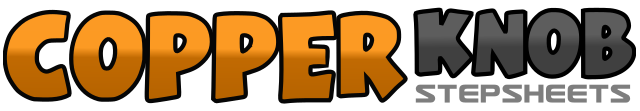 .......Count:48Wall:4Level:Intermediate.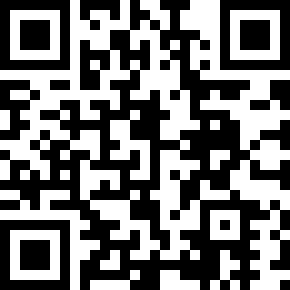 Choreographer:Dan Albro (USA) - August 2018Dan Albro (USA) - August 2018Dan Albro (USA) - August 2018Dan Albro (USA) - August 2018Dan Albro (USA) - August 2018.Music:Love You Too Late - Cole SwindellLove You Too Late - Cole SwindellLove You Too Late - Cole SwindellLove You Too Late - Cole SwindellLove You Too Late - Cole Swindell........1,2,3&Rock side R, replace weight on L, cross step R behind L, step side L4,5,6Cross step R over L, rock side L, replace weight on R7,8Turn ½ left stepping side L, turn ½ left stepping side R -  12:001&2Cross step L behind R, step side R, step side L3&4Cross step R behind L, step side L, step side R5,6,7,8Touch L toe back, turn ½ left (weight on L), step fwd R, step fwd L -  6:001,2,3&Rock fwd R, replace weight on L, turn ¼ right stepping side R, step L next to R4,5,6Turn ¼ right stepping fwd R, step fwd L, step fwd R behind L7&8Step fwd L, step R next to L, step fwd L - 12:001&2,3,4Kick R fwd, step R next to L, touch L toe side, cross step L over R, touch R side5,6&7Cross step R over L, touch L toe side, step L next to R, stomp R next to L8Turn ¼ right kicking R fwd (weight back on L) -  3:001,2,3Rock back on R, replace weight on L, turn ¼ left stepping side R&4,5,6Step L next to R, turn ¼ left stepping back R, rock back L, replace weight on R7&8Turn ¼ right stepping side L, step R next to L, step side L  - 12:001,2,3&Rock back R, replace weight on L, step fwd R, step L next to R4,5,6Step fwd R, step fwd L, pivot ¼ right (weight on R)7&8Cross step L over R, step side R, cross step L over R -   3:00